č.Materiálpro zasedání Zastupitelstva města Prostějova, konané dne 4. 12. 2018Název materiálu:	Pojmenování nové ulicePředkládá:		Rada města Prostějova			Mgr. František Jura, primátor města, v.r.Návrh usnesení:Zastupitelstvo města Prostějovas ch v a l u j enázev ulice pro nově vznikající komunikaci takto: Hrušňová – (kód UVP 655) pro ulici v k.ú. Čechovice, Důvodová zpráva:Pojmenování komunikace na pozemcích parc. č. 401/7, 401/18, 402/5 a 402/9 v k.ú. Čechovice. Jedná se o komunikaci kolmou k ulici Luční a souběžnou s ulicemi Višňová a Jabloňová. V dané lokalitě bude probíhat výstavba rodinných domů. Pro pojmenování nové ulice v k.ú. Čechovice doporučuje RMP zachovat stávající způsob pojmenování inspirovaný geograficky, vlastenecky, botanicky apod. V tomto případě jsou ulice v této lokalitě pojmenovány podle dřevin (Jabloňová, Višňová).S ohledem na plánovanou výstavbu v daném doporučuje RMP pojmenovat vznikající ulici Hrušňová. 	Rada města Prostějova doporučuje svým usnesením č. 8890 ze dne 9. 10. 2018 Zastupitelstvu města Prostějova navržené usnesení schválit. Přílohy: 1. Mapa části Čechovice se zaznačením lokality nové ulice	2. Snímky území s vyznačením nové uliceV Prostějově dne:  14. 11. 2018Zpracoval: Rostislav Barták,  vedoucí oddělení hospodářské správy, v.r.  Za správnost: Bc. František Nevrtal, vedoucí odboru správy a zabezpečení, v.r.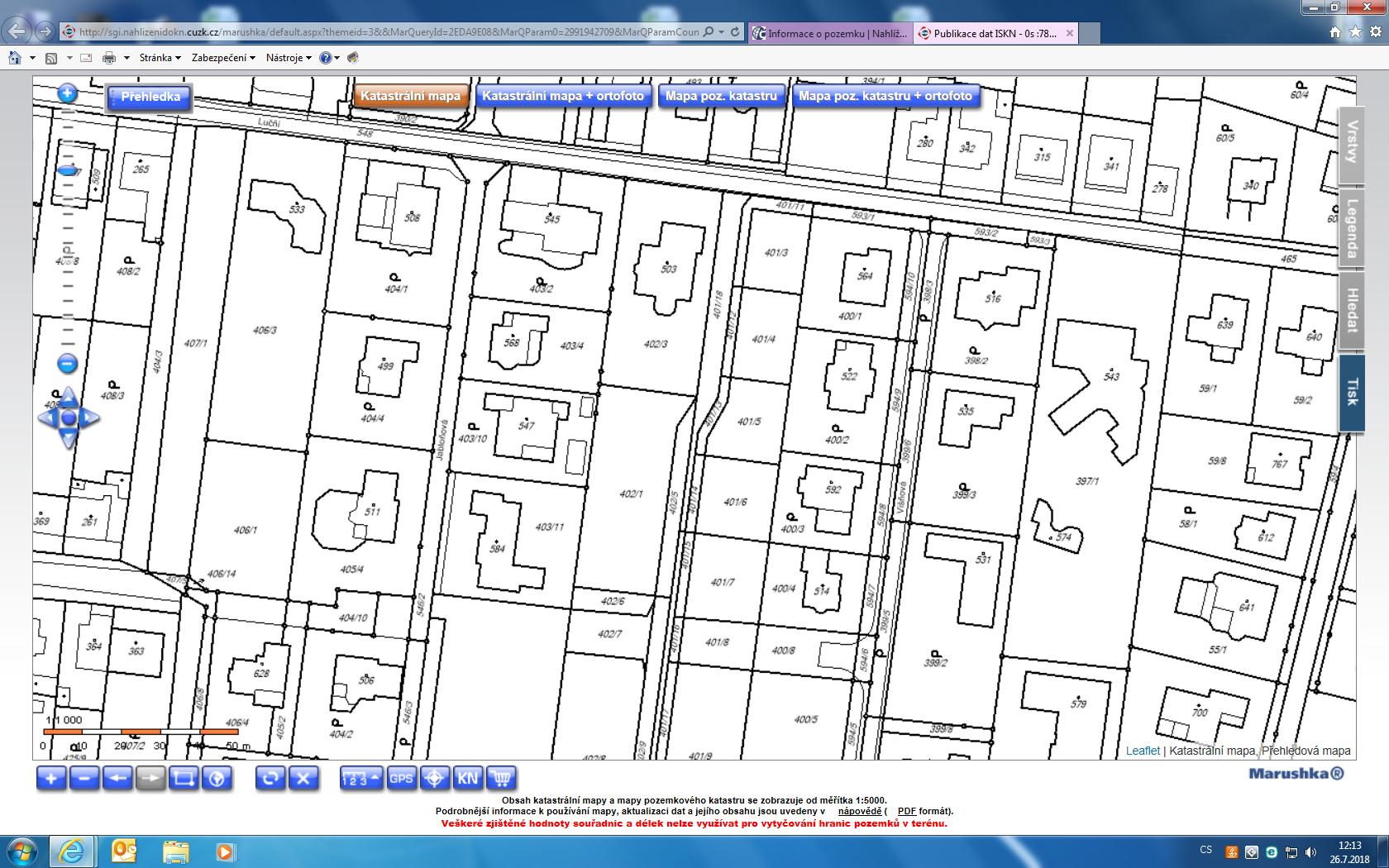 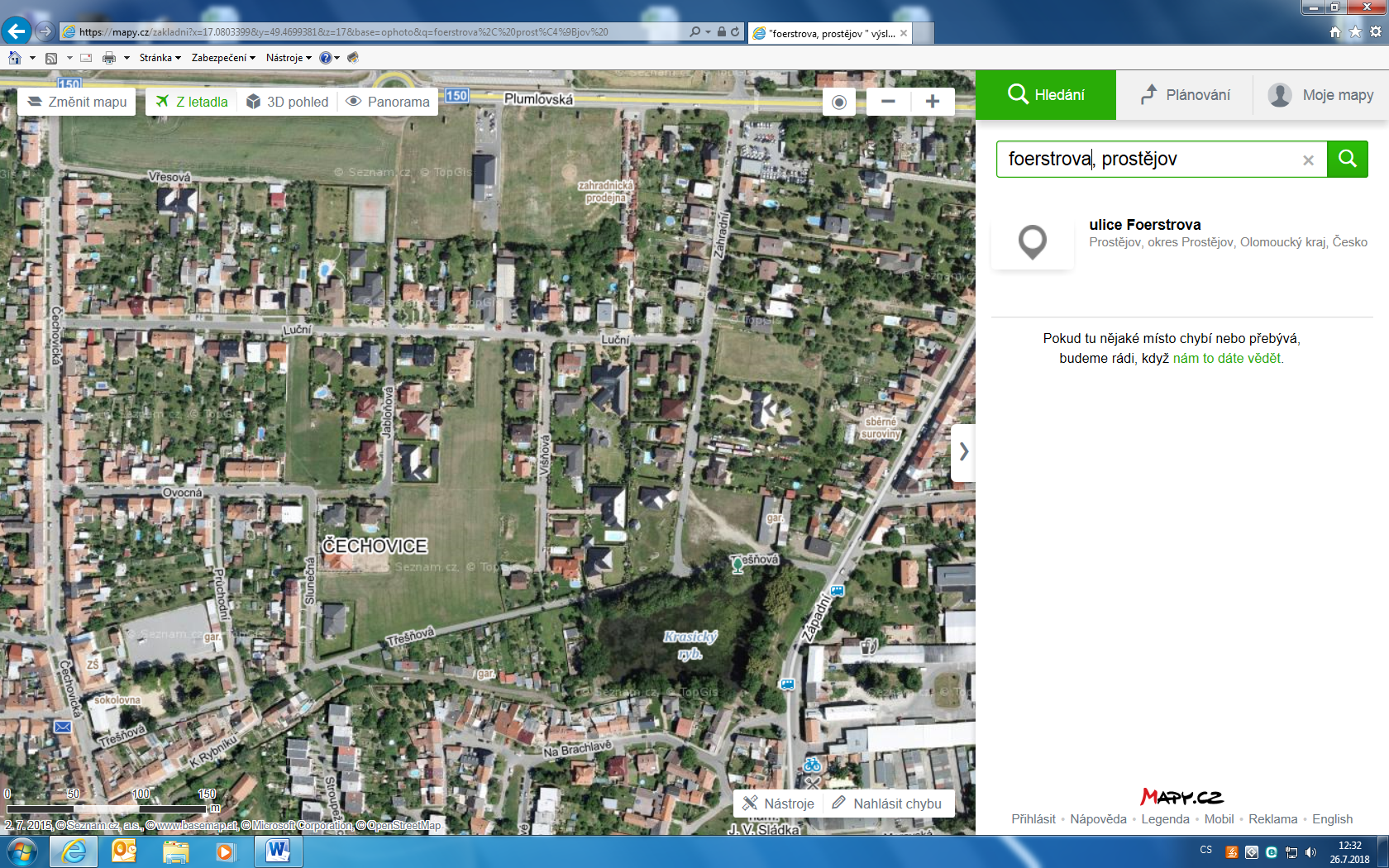 